The Executive Office of Health and Human ServicesDepartment of Public HealthBureau of Environmental HealthCommunity Sanitation ProgramTelephone: (781) 828-7910Facsimile: (781) 828-7703Marian.Robertson@state.ma.us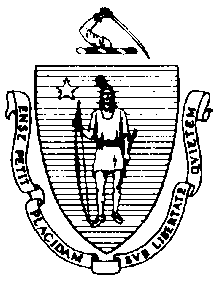 July 9, 2014Peter J. Koutoujian, SheriffMiddlesex County Sheriff’s Office400 Mystic AvenueMedford, MA 02155Re: Facility Inspection – Middlesex County House of Correction, BillericaDear Sheriff Koutoujian:In accordance with M.G.L. c. 111, §§ 5, 20, and 21, as well as Massachusetts Department of Public Health (Department) Regulations 105 CMR 451.000: Minimum Health and Sanitation Standards and Inspection Procedures for Correctional Facilities; 105 CMR 480.000: Storage and Disposal of Infectious or Physically Dangerous Medical or Biological Waste (State Sanitary Code, Chapter VIII); 105 CMR 590.000: Minimum Sanitation Standards for Food Establishments (State Sanitary Code Chapter X); the 1999 Food Code; and 105 CMR 205.000 Minimum Standards Governing Medical Records and the Conduct of Physical Examinations in Correctional Facilities; I conducted an inspection of the Middlesex County House of Correction on June 11, 12, and 13, 2014 accompanied by Sergeant Rudy Chaput, EHSO, Sergeant Brain Coffey, EHSO/Housekeeper, Officer Jason Reuling, EHSO/Housekeeper, and Jonathan Brown, Community Sanitation Program. Violations noted during the inspection are listed below including 571 repeat violations:HEALTH AND SAFETY VIOLATIONS(* indicates conditions documented on previous inspection reports)CHECKPOINT BUILDINGCheckpointFC 4-601.11(c)*	Cleaning of Equipment and Utensils, Objective: Non-food contact surface dirty, gasket dirty on refrigerator unit105 CMR 451.350*	Structural Maintenance: One window brokenFC 4-204.112(A)		Design and Construction, Functionality: No functioning thermometer in refrigeratorFemale Bathroom	No Violations NotedMale Bathroom	No Violations NotedJanitor’s Closet	No Violations NotedNEW BUILDINGLobbyWater Fountain	No Violations NotedFemale Bathroom	No Violations NotedMale Bathroom	No Violations NotedJanitor’s Closet	No Violations NotedAdministration WingFemale Bathroom	No Violations NotedMale Bathroom	No Violations NotedJanitor’s Closet	No Violations NotedKitchenetteFC 4-602.12(B)*	Cleaning of Equipment and Utensils; Frequency: Coffee maker dirtyCentral ControlFC 4-602.12(B)*	Cleaning of Equipment and Utensils; Frequency: Interior of microwave oven dirtyFC 4-601.11(c)*	Cleaning of Equipment and Utensils, Objective: Non-food contact surface dirty, gaskets dirty on refrigerator unitBathroom105 CMR 451.123	Maintenance: Ceiling vent dustyAttorney Visit HallwayFemale Bathroom	No Violations NotedJanitor’s Closet	No Violations NotedMale Bathroom	No Violations NotedMIT RoomFC 4-601.11(c)*	Cleaning of Equipment and Utensils, Objective: Non-food contact surface dirty, gasket dirty on refrigerator unitInmate Bathroom105 CMR 451.123*	Maintenance: Ceiling vent dustyUrinalyses RoomFC 4-204.112(A)*	Design and Construction, Functionality: No functioning thermometer in refrigeratorFC 4-501.11(A)*	Maintenance and Operation, Equipment: Equipment not maintained in a state of good repair, gaskets damaged on refrigerator unitEntrance Hallway for Pod A & BNurse’s Station	No Violations NotedFemale Bathroom	No Violations NotedMale Bathroom105 CMR 451.130	Plumbing: Plumbing not maintained in good repair, hot water faucet leakingJanitor’s Closet	No Violations NotedCaseworker’s Office	No Violations NotedPod ACommon Area105 CMR 451.350	Structural Maintenance: Window broken near cell # 1-20Storage Cage (Barber Shop)105 CMR 451.353*	Interior Maintenance: Floor surface damaged105 CMR 451.353	Interior Maintenance: Chair broken105 CMR 451.353	Interior Maintenance: Hair cutting equipment not cleaned properlyJanitor’s Closet105 CMR 451.130	Plumbing: Plumbing not maintained in good repair, faucet continuously running105 CMR 451.130	Plumbing: Plumbing not maintained in good repair, water leaking from back flow preventerStorage Room105 CMR 451.353	Interior Maintenance: Floor surface damagedLower Level Shower Area	105 CMR 451.123*	Maintenance: Drain flies observed throughout shower area105 CMR 451.123*	Maintenance: Ceiling vents dusty outside shower units105 CMR 451.123	Maintenance: Floor dirty outside of shower units105 CMR 451.123*	Maintenance: Ceiling paint peeling around light outside handicapped shower105 CMR 451.123*	Maintenance: Ceiling paint peeling outside of shower # 1 and 2105 CMR 451.123	Maintenance: Ceiling paint peeling outside of shower # 3, 4, and 5105 CMR 451.123	Maintenance: Soap scum on floor in shower # 4Lower Cells105 CMR 451.353*	Interior Maintenance: Floor surface damaged in cell # 1-13, 1-15, and 1-23105 CMR 451.353	Interior Maintenance: Floor surface damaged in cell # 1-04 and 1-31105 CMR 451.130	Plumbing: Plumbing not maintained in good repair, faucet leaking in cell # 1-08 and 1-18105 CMR 451.130	Plumbing: Plumbing not maintained in good repair, faucet continuously running in cell # 1-01 and 1-02Upper Level Shower Area105 CMR 451.123	Maintenance: Drain flies observed throughout shower area105 CMR 451.123*	Maintenance: Soap scum on walls in shower # 1, 2, 3, 4, and 5105 CMR 451.123*	Maintenance: Soap scum on floor in shower # 5105 CMR 451.123	Maintenance: Wall dirty outside of shower # 1105 CMR 451.123	Maintenance: Ceiling paint peeling outside shower # 2 and 3105 CMR 451.123	Maintenance: Ceilings vents dusty outside of shower units105 CMR 451.123	Maintenance: Sink dirty105 CMR 451.123	Maintenance: Caulking damaged around sinkUpper Cells105 CMR 451.353*	Interior Maintenance: Floor surface damaged in cell # 2-21105 CMR 451.130	Plumbing: Plumbing not maintained in good repair, faucet leaking in cell # 2-02 and 2-03105 CMR 451.130	Plumbing: Plumbing not maintained in good repair, faucet continuously running in cell # 2-04Pod BCommon Area	No Violations NotedStorage Cage (Barber Shop)105 CMR 451.353	Interior Maintenance: Hair cutting equipment not cleaned properlyJanitor’s Closet	No Violations NotedStorage Room (Small)	No Violations NotedStorage Room (Large)	No Violations NotedLower Level Shower Area	105 CMR 451.123*	Maintenance: Soap scum on walls in shower # 4105 CMR 451.123	Maintenance: Soap scum on walls in shower # 2, 3, and 5105 CMR 451.123	Maintenance: Floor dirty outside of shower # 3 and 5105 CMR 451.123*	Maintenance: Soap scum on floor in shower # 4105 CMR 451.123	Maintenance: Soap scum on floor in shower # 3 and 5105 CMR 451.123	Maintenance: Walls dirty outside of shower # 5Lower Cells	105 CMR 451.353*	Interior Maintenance: Floor surface damaged in cell # 1-23 and 1-25105 CMR 451.353	Interior Maintenance: Floor surface damaged in cell # 1-19105 CMR 451.353	Interior Maintenance: Light fixture blocked in cell # 1-13 and 1-21105 CMR 451.140	Adequate Ventilation: Inadequate ventilation, vent blocked in cell # 1-07, 1-09, 1-18, 1-28, and 1-29105 CMR 451.130	Plumbing: Plumbing not maintained in good repair, faucet continuously running in cell # 1-12 Upper Level Shower Area	Unable to Inspect Shower # 1 – Occupied105 CMR 451.123*	Maintenance: Ceiling vent dusty outside of showers105 CMR 451.123*	Maintenance: Soap scum on walls in shower # 3 and 5105 CMR 451.123	Maintenance: Soap scum on walls in shower # 4105 CMR 451.123*	Maintenance: Soap scum on floor in shower # 3105 CMR 451.123	Maintenance: Soap scum on floor in shower # 5105 CMR 451.123*	Maintenance: Floor dirty outside of shower # 4Upper Cells105 CMR 451.353*	Interior Maintenance: Floor surface damaged in cell # 2-17 and 2-30105 CMR 451.353	Interior Maintenance: Light fixture blocked in cell # 2-18105 CMR 451.130	Plumbing: Plumbing not maintained in good repair, faucet leaking in cell # 2-06 and 2-23Entrance Hallway for Pod C & DNurse’s Station	No Violations NotedFemale Bathroom	No Violations NotedMale Bathroom	No Violations NotedOffice	No Violations NotedPod CCommon Area	No Violations NotedStorage Cage (Barber Shop)105 CMR 451.353*	Interior Maintenance: Floor surface damagedJanitor’s Closet105 CMR 451.353*	Interior Maintenance: Floor paint damaged105 CMR 451.353*	Interior Maintenance: Door frame rustedStorage Room	No Violations NotedCounselor/Interview Office	No Violations NotedMulti-Purpose Room	No Violations NotedLower Level Shower Area105 CMR 451.123*	Maintenance: Drain flies observed throughout shower area105 CMR 451.123*	Maintenance: Ceiling paint peeling outside of showers105 CMR 451.123*	Maintenance: Walls dirty throughout shower area, possible mold/mildew growth105 CMR 451.123*	Maintenance: Floors dirty throughout shower area, possible mold/mildew growth105 CMR 451.123	Maintenance: Soap scum on walls in shower # 4 and 5Lower Cells105 CMR 451.353*	Interior Maintenance: Floor surface damaged in cell # 1-13 and 1-24105 CMR 451.353	Interior Maintenance: Floor surface damaged in cell # 1-17105 CMR 451.130	Plumbing: Plumbing not maintained in good repair, faucet continuously running in cell # 1-08, 1-09, and 1-14105 CMR 451.353	Interior Maintenance: Light fixture blocked in cell # 1-20Upper Level Shower Area105 CMR 451.123*	Maintenance: Soap scum on walls in shower # 1, 4, and 5105 CMR 451.123	Maintenance: Soap scum on walls in shower # 2 and 3105 CMR 451.123	Maintenance: Soap scum on floor in shower # 1, 2, 3, 4, and 5105 CMR 451.123*	Maintenance: Floor dirty throughout shower area, possible mold/mildew growth105 CMR 451.123*	Maintenance: Ceiling vent dirty outside of showers 105 CMR 451.123*	Maintenance: Walls dirty in shower # 1, 2, 3, 4, and 5, possible mold/mildew growth105 CMR 451.123*	Maintenance: Walls dirty throughout shower area, possible mold/mildew growthUpper Cells105 CMR 451.353*	Interior Maintenance: Floor surface damaged in cell # 2-01105 CMR 451.353	Interior Maintenance: Floor surface damaged in cell # 2-08 and 2-21105 CMR 451.130	Plumbing: Plumbing not maintained in good repair, faucet continuously running in cell # 2-28Pod DCommon Area	No Violations NotedStorage Cage (Barber Shop)105 CMR 451.353*	Interior Maintenance: Ceiling vent dusty105 CMR 451.130*	Plumbing: Plumbing not maintained in good repair, faucet looseJanitor’s Closet	No Violations NotedMulti-Purpose Room	No Violations NotedStorage Room	No Violations NotedLower Level Shower Area105 CMR 451.123*	Maintenance: Ceiling vent dusty outside of showers105 CMR 451.123*	Maintenance: Floor dirty outside handicapped shower # 1105 CMR 451.123	Maintenance: Soap scum on walls in shower # 2, 3, 4, and 5105 CMR 451.123	Maintenance: Soap scum on floor in shower # 2 and 3Lower Cells105 CMR 451.353*	Interior Maintenance: Floor surface damaged in cell # 1-06105 CMR 451.353	Interior Maintenance: Floor surface damaged in cell # 1-32Upper Level Shower Area105 CMR 451.123*	Maintenance: Drain flies observed throughout shower area105 CMR 451.123	Maintenance: Ceiling vents dusty outside of showers105 CMR 451.123	Maintenance: Ceiling paint peeling outside of showers105 CMR 451.123	Maintenance: Soap scum on floor in shower # 4 and 5Upper Cells105 CMR 451.353	Interior Maintenance: Light fixture blocked by paper in cell # 2-17105 CMR 451.130	Plumbing: Plumbing not maintained in good repair, faucet continuously running in cell # 2-27 and 2-28Intake and DischargeDesk Area	No Violations NotedShake Room # 1 & 2	No Violations NotedHolding Cell # 1 & 2105 CMR 451.353	Interior Maintenance: Floor paint damaged in holding cell # 2105 CMR 451.353	Interior Maintenance: Bench paint damaged in holding cell # 2105 CMR 451.353	Interior Maintenance: Wall paint damaged in holding cell # 2Institutional Property	No Violations NotedHolding Cell # 1-6105 CMR 451.353	Interior Maintenance: Lower wall vent rusted in holding cell # 1 and 2105 CMR 451.353	Interior Maintenance: Bench paint damaged in holding cell # 3 and 4Old Shower Room # 1 & 2	Unable to Inspect Room # 2 – Under Construction105 CMR 451.123	Maintenance: Ceiling vent dusty in shower room # 1Female Bathroom	No Violations NotedMale Bathroom	No Violations NotedJanitor’s Closet105 CMR 451.353*	Interior Maintenance: Floor paint damagedBreak RoomFC 4-204.112(A)*	Design and Construction, Functionality: No functioning thermometer in refrigeratorInmate Property Room	No Violations NotedA & B Hall EntranceJanitor’s Closet	No Violations NotedHall ATeacher’s Office	No Violations NotedHall B	No Violations NotedFood Service AreaStaff Dining RoomFC 4-501.11(A)	Maintenance and Operation, Equipment: Equipment not maintained in a state of good repair, refrigerator rusted out at bottomFC 4-903.11(A)(2)	Protection of Clean Items, Storing: Single-service items not protected from contamination, utensils not coveredMale Bathroom	No Violations NotedFemale Bathroom105 CMR 451.353	Interior Maintenance: Unlabeled chemical bottleMain KitchenFC 6-501.11*	Maintenance and Operation; Repairing: Facility not in good repair, several floor tiles damaged and missing throughout kitchenFC 6-501.11	Maintenance and Operation; Repairing: Facility not in good repair, several ceiling tiles missing near kitchen officeFC 6-501.11	Maintenance and Operation; Repairing: Facility not in good repair, ceiling leakingFC 6-501.114(A)*	Maintenance and Operations; Maintaining Premises: Nonfunctional equipment not repaired or removed from premises, several unused pieces of equipment throughout kitchenFC 6-501.12(A)	Maintenance and Operation; Cleaning: Facility not cleaned properly, several light shields filled with debrisFC 6-501.12(A)	Maintenance and Operation; Cleaning: Facility not cleaned properly, several ceiling vents dusty throughout kitchenHandwash Sink # 1	No Violations NotedFreezer # 1FC 4-601.11(c)	Cleaning of Equipment and Utensils, Objective: Non-food contact surface dirty, debris on floorIce MachineFC 4-602.11(E)(4)(b)		Cleaning of Equipment and Utensils, Frequency: Mold growth observed on interior				surfaces of ice machineFC 6-501.12(A)	Maintenance and Operation; Cleaning: Facility not cleaned properly, debris behind ice machineDiet Food Prep Area	No Violations NotedWarmer # 1 & 2		No Violations NotedMcCall Refrigerator # 1FC 4-601.11(c)	Cleaning of Equipment and Utensils, Objective: Non-food contact surface dirty, interior surface dirtyFood Prep AreaFC 4-501.114(A)	Maintenance and Operation; Equipment: Chlorine sanitizer solution tested greater 	than recommended concentrationHandwash Sink # 10	No Violations NotedWalk-in RefrigeratorFC 4-501.11(A)*	Maintenance and Operation, Equipment: Equipment not maintained in a state of good repair, 1 light outFC 4-601.11(c)*	Cleaning of Equipment and Utensils, Objective: Non-food contact surface dirty, floor dirtyTray Prep Area	No Violations NotedJanitor’s Closet				No Violations NotedSpice Cabinet	No Violations NotedGrease Hood AreaFC 6-501.12(A)	Maintenance and Operation; Cleaning: Facility not cleaned properly, debris behind ovens, stoves, and kettlesFC 6-501.14(A)	Maintenance and Operation; Cleaning: Ventilation Systems, ventilation hoods dirty FC 6-501.11*	Maintenance and Operation; Repairing: Facility not in good repair, floor tiles damaged behind kettles and fryersKettlesFC 4-501.11(A)*	Maintenance and Operation, Equipment: Equipment not maintained in a state of good repair, kettle # 1 lid hinge brokenFryers	No Violations NotedGrills and StovetopFC 6-501.11	Maintenance and Operation; Repairing: Facility not in good repair, 1 light outOvensFC 4-602.13	Cleaning of Equipment and Utensils, Frequency: Nonfood-contact surfaces dirty, oven handles dirtyPrep Sink # 7FC 4-501.114(A)	Maintenance and Operation; Equipment: Chlorine sanitizer solution tested less than 	recommended concentrationSteam Hood Area	No Violations NotedHandwash Sink # 4	No Violations NotedVegetable Prep and Sink AreaFC 5-205.15(B)*	Plumbing System, Operations and Maintenance: Plumbing system not maintained in good repair, column paneling not secure next to prep tableCutting AreaFC 4-501.114(A)	Maintenance and Operation; Equipment: Chlorine sanitizer solution tested greater 	than recommended concentrationIce Machine # 3	No Violations NotedHandwash Sink # 5	No Violations NotedWalk-in Refrigerator # 2FC 3-305.11(A)(2)	Preventing Contamination from Premises: Food exposed to dust, fans in cooler dustyFC 4-601.11(c)	Cleaning of Equipment and Utensils, Objective: Non-food contact surface dirty, floor dirtyBack KitchenPots & Pans Sink	No Violations NotedCooler # 1-4	Unable to Inspect – Not in UseDry Goods Bins	No Violations NotedBaking Area	No Violations NotedHandwash Sink # 3	No Violations NotedServe Line # 2	No Violations NotedMechanical Warewash AreaFC 6-501.111(B)	Maintenance and Operations; Pest Control: Flying insects observed around warewashing machine and food digesterFC 6-501.12(A)	Maintenance and Operation; Cleaning: Facility not cleaned properly, light shields water stainedMechanical Warewash MachineFC 6-501.12(A)*	Maintenance and Operation; Cleaning: Facility not cleaned properly, wall dirty behind spray sink, possible mold/mildew growth FC 6-501.12(A)*	Maintenance and Operation; Cleaning: Facility not cleaned properly, floor dirty under warewash machineFC 4-501.11(A)*	Maintenance and Operation, Equipment: Equipment not maintained in a state of good repair, warewash machine leakingFC 4-501.112(A)(2)	Maintenance and Operation, Equipment: Inadequate water temperature in the mechanical warewashing machineFC 4-501.114(A)	Maintenance and Operation; Equipment: Chlorine sanitizer solution tested less than 	recommended concentration from warewash machine after hooked upFood DigesterFC 6-304.11	Ventilation; Mechanical: Area not properly ventilated, strong odors around digesterFC 6-501.12(A)	Maintenance and Operation; Cleaning: Facility not cleaned properly, walls dirty around machineFC 6-501.12(A)	Maintenance and Operation; Cleaning: Facility not cleaned properly, floor dirty under machineFront Kitchen Pots & Pans SinkFC 6-501.12(A)*	Maintenance and Operation; Cleaning: Facility not cleaned properly, standing water on floorFC 6-501.111(B)	Maintenance and Operations; Pest Control: Drain flies observedRack Spray AreaFC 6-501.111(B)*		Maintenance and Operations; Pest Control: Drain flies observedFC 6-501.11*	Maintenance and Operation; Repairing: Facility not in good repair, wall paint damagedFC 6-501.12(A)	Maintenance and Operation; Cleaning: Facility not cleaned properly, walls dirtyFC 6-501.11	Maintenance and Operation; Repairing: Facility not in good repair, wooden shelf rotted outInmate Bathroom	No Violations NotedStaff Bathroom105 CMR 451.130	Plumbing: Plumbing not maintained in good repair, hot water knob leaks when cold water is onKitchen Staff Break RoomFC 6-501.12(A)	Maintenance and Operation; Cleaning: Facility not cleaned properly, bottom of utensil locker dirtySupply Room # 1 (Culinary Arts Supply Room)	No Violations NotedSupply Room # 1 (Dry Storage Room)FC 6-501.12(A)*	Maintenance and Operation; Cleaning: Facility not cleaned properly, floor dirty under shelving unitsChemical Storage Cabinet	No Violations NotedSpice Cabinet	No Violations NotedDaily Cleaning Supply Cabinet	No Violations NotedCulinary Arts Storage Cabinet				Unable to Inspect – LockedLoading DockFC 6-501.111(B)		Maintenance and Operations; Pest Control: Flying insects observedFC 6-202.15(A)(2)		Design, Construction, and Installation; Functionality: Outer door not weather and 				vermin tightSpare Kitchen Equipment Room	No Violations NotedKitchen Surplus	No Violations NotedCulinary Arts Program KitchenMcCall Refrigerator	No Violations NotedProofers	No Violations NotedWalk-in FreezerFC 4-501.11(A)	Maintenance and Operation, Equipment: Equipment not maintained in a state of good repair, ice build-up observedSmokers	No Violations NotedOvens	No Violations NotedFryolator	No Violations NotedSkillet	No Violations NotedBarbecuer	No Violations NotedHandwash Sink 	No Violations Noted3-Bay Sink	No Violations NotedPrep Sink	No Violations NotedPrep Tables	No Violations NotedWalk-in Refrigerator	No Violations NotedHealth Service UnitISO 1& 2105 CMR 451.130	Plumbing: Plumbing not maintained in good repair, faucet continuously running in ISO 1Nurse’s PantryFC 4-602.12(B)*	Cleaning of Equipment and Utensils; Frequency: Coffee maker dirtyFC 4-601.11(c)	Cleaning of Equipment and Utensils, Objective: Non-food contact surface dirty, gaskets dirty on refrigerator unitJanitor’s Closet	No Violations NotedRisk Cell # 1 & 2105 CMR 451.130	Plumbing: Plumbing not maintained in good repair, faucet continuously running in cell # 2Holding Cell # 1-4105 CMR 451.353	Interior Maintenance: Wall paint damaged in cell # 2Ward A	No Violations NotedInmate Shower Room105 CMR 451.130		Plumbing: Plumbing not maintained in good repair, bottom shower head leakingNurse’s Station and Bathroom	No Violations NotedCleaning Utility Room	No Violations NotedStorage Room # 1	No Violations NotedStorage Room # 2105 CMR 451.383(B)*	Fire Safety System: Facility not in compliance with 780 CMR Massachusetts Building Code provisions for fire safety, food stored less than 18” from ceilingHolding	No Violations NotedWard B105 CMR 451.123*	Maintenance: Ceiling vent dirty near showers105 CMR 451.130	Plumbing: Plumbing not maintained in good repair, toilet button leaking while flushingTreatment Room # 1	No Violations NotedInmate Bathroom	No Violations NotedTreatment Room # 2	No Violations NotedPhysical Therapy	No Violations NotedDental Room	No Violations NotedPharmacy105 CMR 451.353*	Interior Maintenance: Ceiling vent dusty105 CMR 480.500(B)(2) 	Procedures; Records; Record-Keeping Log: Log book not up to date with recent tracking receiptsMedical Waste Room	Unable to Inspect – LockedLab	No Violations NotedInternal Medicine Office	No Violations NotedPsychiatry Office	No Violations NotedTreatment Room # 3	No Violations NotedExam Room # 1	No Violations NotedExam Room # 2 	No Violations NotedHealth Service Administrator’s Office	No Violations NotedFemale Bathroom	No Violations NotedMale Bathroom	No Violations NotedOLD BUILDINGMain Level105 CMR 451.350	Structural Maintenance: Wall tiles damaged near entranceLobby	No Violations NotedJanitor’s Closet	No Violations NotedFemale Bathroom105 CMR 451.350*	Structural Maintenance: Windows not weathertight and structurally sound105 CMR 451.130*	Plumbing: Plumbing not maintained in good repair, toilet # 1 out-of-order105 CMR 451.123*	Maintenance: Several glass window panels broken105 CMR 451.123	Maintenance: Window panel missingMale Bathroom105 CMR 451.350*	Structural Maintenance: Windows not weathertight and structurally sound105 CMR 451.130	Plumbing: No backflow preventer on sinkControl Area105 CMR 451.350*	Structural Maintenance: Windows not weathertight and structurally sound105 CMR 451.350*	Structural Maintenance: Window sills and wall near windows damaged105 CMR 451.350*	Structural Maintenance: Several window panes broken105 CMR 451.350*	Structural Maintenance: Ceiling damaged, white powdery substance flaking off from ceilingRoll Call Room	No Violations NotedOld Administration WingFirst Floor105 CMR 451.353	Interior Maintenance: Ceiling tiles missing in hallwayTool Crib Area	No Violations NotedTool Crib Bathroom105 CMR 451.123	Maintenance: Sink rustedMail Room	Unable to Inspect – LockedChemical Area	No Violations NotedFemale Bathroom105 CMR 451.350*	Structural Maintenance: Windows not weathertight and structurally soundSecond Floor105 CMR 451.353	Interior Maintenance: Floor tiles missing in hallwayBreak Room	No Violations NotedMale Bathroom105 CMR 451.123*	Maintenance: Ceiling damaged, paint peeling105 CMR 451.123*	Maintenance: Wall vent missingThird FloorMale Locker Room	No Violations NotedMale Locker Room Bathroom105 CMR 451.350*	Structural Maintenance: Windows not weathertight and structurally sound105 CMR 451.350	Structural Maintenance: Window brokenFemale Locker Room	Unable to Inspect – LockedOfficer’s Weight Room105 CMR 451.353*	Interior Maintenance: Floor paint damaged105 CMR 451.350*	Structural Maintenance: Windows not weathertight and structurally sound105 CMR 451.353	Interior Maintenance: Ceiling paint peelingLower ReportA & B Side CellsUnable to Inspect – No longer in use due to lack of natural lightingTRAINING BUILDINGFirst FloorStaff Meeting Room	Unable to Inspect – Under ConstructionOffices and Classroom	No Violations NotedLibrary	No Violations NotedBathroom and Storage Room	No Violations NotedSecond FloorMain Laundry105 CMR 451.350*	Structural Maintenance: Windows not weathertight and structurally sound105 CMR 451.353	Interior Maintenance: Wall paint peeling105 CMR 451.353	Interior Maintenance: Lint and debris behind washer and dryer unitsInmate Bathroom	No Violations NotedOfficer’s Bathroom	No Violations NotedLaundry Storage	No Violations NotedCanteen105 CMR 451.350*	Structural Maintenance: Windows not weathertight and structurally sound105 CMR 451.350	Structural Maintenance: Window panel missingMain LevelOld Wing Day Room105 CMR 451.350*	Structural Maintenance: Windows not weathertight and structurally soundSide Entry Stairs	No Violations NotedTier Building Dorm Room105 CMR 451.350*	Structural Maintenance: Windows not weathertight and structurally sound105 CMR 451.353	Interior Maintenance: Floor surface damagedDorm Bathroom105 CMR 451.130	Hot Water: Shower water temperature recorded at 1270F105 CMR 451.123	Maintenance: Walls dirty outside of showers, possible mold/mildew105 CMR 451.130	Plumbing: Plumbing not maintained in good repair, toilet # 7 out-of-order105 CMR 451.123	Maintenance: Standing water around toilet # 6105 CMR 451.123	Maintenance: Soap scum on walls in shower # 1, 2, 3, 4, and 5First TierCommon Area	No Violations NotedControl105 CMR 451.353	Interior Maintenance: Hair cutting equipment not cleaned properlyA & B Side105 CMR 451.320*	Cell Size: Inadequate floor space in all cells105 CMR 451.350*	Structural Maintenance: Windows not weathertight and structurally sound in 
cell # A1-A24 and B1-B26105 CMR 451.360	Protective Measures: Flying insects observed on hallway105 CMR 451.353	Interior Maintenance: Standing water in bucket under hot water dispenser105 CMR 451.350	Structural Maintenance: Center window missing in cell # B1-B24105 CMR 451.353*	Interior Maintenance: Ceiling paint damaged in cell # B1105 CMR 451.353*	Interior Maintenance: Wall paint damaged in cell # A15105 CMR 451.353	Interior Maintenance: Wall paint damaged in cell # A20, B15, and B19105 CMR 451.353*	Interior Maintenance: Floor paint damaged in cell # B21105 CMR 451.353	Interior Maintenance: Floor paint damaged in cell # A12 and B19Bathroom and Shower Area (11 Showers)105 CMR 451.123*	Maintenance: Walls dirty throughout room, possible mold/mildew growth105 CMR 451.140	Adequate Ventilation: Inadequate ventilation105 CMR 451.123	Maintenance: Wall paint peeling throughout room105 CMR 451.123	Maintenance: Ceiling paint peeling throughout room105 CMR 451.123*	Maintenance: Ceiling paint damaged in shower # 1, 2, 5, and 6105 CMR 451.123*	Maintenance: Soap scum on walls in shower # 1, 2, 3, 4, 5, 6, 10, and 11105 CMR 451.123*	Maintenance: Soap scum on floors in shower # 1, 2, 3, 4, 5, 6, 7, 8, 9, 10, and 11105 CMR 451.123	Maintenance: Walls dirty in shower # 1, 2, 3, 4, 5, and 6; possible mold/mildew growth105 CMR 451.123	Maintenance: Bottom of shower partitions damaged in between shower # 1, 2, 3, 4, 5, and 6 105 CMR 451.123	Maintenance: Insects observed in shower # 1 and 2105 CMR 451.123	Maintenance: Urinal dirtyC & D Side (Administrative Segregation and Segregation Unit)105 CMR 451.320*	Cell Size: Inadequate floor space in all cells105 CMR 451.350*	Structural Maintenance: Windows not weathertight and structurally sound in 
cell # C1-C24 and D1-D26105 CMR 451.350*		Structural Maintenance: Wall damaged outside of cell # D16105 CMR 451.353*	Interior Maintenance: Wall paint damaged in cell # C16 and D9105 CMR 451.353	Interior Maintenance: Wall paint damaged in cell # C2, C6, C7, C9, C13, C18, C20, C24, D4, D8, D12, D13, D15, D17, and D18105 CMR 451.353*	Interior Maintenance: Floor paint damaged in cell # C20 and D14105 CMR 451.353	Interior Maintenance: Floor paint damaged in cell # C11, C12, C14, C22, C23, D4, D5, D6, D7, D8, D12, D13, D16, D18, D20, and D25Shower Room # D23105 CMR 451.119*	Bathing Facilities: Inadequate shower to inmate ratio, 1 shower provided for 43	inmates105 CMR 451.140	Adequate Ventilation: Inadequate ventilation105 CMR 451.123*	Maintenance: Wall paint peelingSecond TierCommon Area				No Violations NotedControl105 CMR 451.353	Interior Maintenance: Hair cutting equipment not cleaned properly105 CMR 451.353	Interior Maintenance: Hair cutting equipment rusted105 CMR 451.353	Interior Maintenance: Hair cutting equipment container dirtyE & F Side105 CMR 451.320*	Cell Size: Inadequate floor space in all cells105 CMR 451.350*	Structural Maintenance: Windows not weathertight and structurally sound in 
cell # E1-E24 and F1-F26105 CMR 451.353*	Interior Maintenance: Wall paint damaged in cell # E2, E14, F3, F7, and F19105 CMR 451.353	Interior Maintenance: Wall paint damaged in cell # E1 and E7105 CMR 451.353*	Interior Maintenance: Floor paint damaged in cell # F14105 CMR 451.353	Interior Maintenance: Floor paint damaged in cell # E2, E14, E15, F1, F3, F4, F11, and F15105 CMR 451.130	Plumbing: Plumbing not maintained in good repair, faucet continuously running in cell # E11Bathroom and Shower Area (12 Showers)105 CMR 451.123*	Maintenance: Walls dirty outside shower units, possible mold/mildew growth105 CMR 451.140*	Adequate Ventilation: Inadequate ventilation105 CMR 451.123*		Maintenance: Wall paint damaged throughout room105 CMR 451.123*		Maintenance: Ceiling paint damaged throughout room105 CMR 451.123	Maintenance: Flying insects observed throughout room105 CMR 451.123	Maintenance: Drain flies observed in shower # 3105 CMR 451.123*	Maintenance: Ceiling paint damaged in shower # 1, 2, 3, and 7105 CMR 451.123*		Maintenance: Soap scum on walls in shower # 1, 2, 3, 4, 5, 6, 7, 8, 9, 10, 11, and 12105 CMR 451.123*		Maintenance: Soap scum on floors in shower # 1, 2, 3, 4, 5, 6, 7, 8, 9, 10, 11, and 12105 CMR 451.123*	Maintenance: Bottom of partitions damaged between shower # 4, 5, and 6105 CMR 451.123	Maintenance: Caulking dirty in shower # 1, 2, 3, 4, 5, 6, 7, 8, 9, 10, 11, and 12; possible mold/mildew growthJanitorial Cage
105 CMR 451.353	Interior Maintenance: Mops stored in bucketG & H Side105 CMR 451.320*	Cell Size: Inadequate floor space in all cells105 CMR 451.350*	Structural Maintenance: Windows not weathertight and structurally sound in 
cell # G1-G24 and H1-H26105 CMR 451.103		Mattresses: Mattress damaged in cell # G1, H5, H8, H9, H11, H14, and H23105 CMR 451.353*	Interior Maintenance: Floor paint damaged in cell # G3, G8, and G14105 CMR 451.353	Interior Maintenance: Floor paint damaged in cell # G5, G6, G10, G11, G15, G16, G18, G19, and G21105 CMR 451.353	Interior Maintenance: Wall paint damaged in cell # G11 and G23105 CMR 451.130	Plumbing: Plumbing not maintained in good repair, faucet continuously running in cell # G17Gym105 CMR 451.350*		Structural Maintenance: Windows not weathertight and structurally sound105 CMR 451.353*		Interior Maintenance: Floor surface damaged105 CMR 451.353*		Interior Maintenance: Wall mounted fans dirty105 CMR 451.350*		Structural Maintenance: Ceiling damaged105 CMR 451.353	Interior Maintenance: Wall paint damagedGym Office105 CMR 451.350*	Structural Maintenance: Floor tiles missing105 CMR 451.353*	Interior Maintenance: Ceiling dirty105 CMR 451.353*	Interior Maintenance: Wall paint damaged105 CMR 451.141	Screens: Screen missingStaff Bathroom105 CMR 451.350*		Structural Maintenance: Windows not weathertight and structurally sound105 CMR 451.123*	Maintenance: Floor damaged and missing tiles105 CMR 451.353*	Interior Maintenance: Light switch panel loose105 CMR 451.353*	Interior Maintenance: Wall paint damagedStairway to Third Tier105 CMR 451.353*	Interior Maintenance: Ceiling paint peelingThird TierCommon Area	No Violations NotedControl105 CMR 451.353	Interior Maintenance: Hair cutting equipment not cleaned properly105 CMR 451.353	Interior Maintenance: Hair cutting equipment container dirtyOffices	No Violations NotedI & J Side105 CMR 451.350*	Structural Maintenance: Windows not weathertight and structurally sound in 
cell # I1-I24 and J1-J26105 CMR 451.350	Structural Maintenance: Center window missing in cell # I1-I24 and J1-J26105 CMR 451.353	Interior Maintenance: Vent fan dusty at end of hallway105 CMR 451.353*	Interior Maintenance: Wall paint damaged in cell # I23105 CMR 451.353	Interior Maintenance: Wall paint damaged in cell # I18 and J20105 CMR 451.353*	Interior Maintenance: Floor paint damaged in cell # I20, I22, and J17105 CMR 451.353	Interior Maintenance: Floor paint damaged in cell # J18105 CMR 451.130	Plumbing: Plumbing not maintained in good repair, slop sink leaking105 CMR 451.353	Interior Maintenance: Sock tied around faucet on slop sinkBathroom and Shower Area (12 Showers)105 CMR 451.140	Adequate Ventilation: Inadequate ventilation105 CMR 451.123*	Maintenance: Soap scum on walls in shower # 1, 3, 4, 5, 6, 7, 8, 9, 10, 11, and 12105 CMR 451.123	Maintenance: Soap scum on walls in shower # 2105 CMR 451.123*	Maintenance: Soap scum on floor in shower # 1, 3, 4, 5, 6, 7, 8, 9, 10, 11, and 12105 CMR 451.123	Maintenance: Soap scum on floor in shower # 2105 CMR 451.123	Maintenance: Caulking dirty in shower # 1, 2, 3, 4, 5, 6, 7, 8, 9, 10, 11, and 12; possible mold/mildew growth105 CMR 451.123*	Maintenance: Caulking damaged around sink105 CMR 451.123*	Maintenance: Sink leaking105 CMR 451.123*	Maintenance: Toilet dirty105 CMR 451.123*	Maintenance: Urinal dirtyJanitor’s Closet105 CMR 451.353*	Interior Maintenance: Floor surface damaged105 CMR 451.344	Illumination in Habitable Areas: Light not functioning properly, light not workingK & L Side105 CMR 451.350*	Structural Maintenance: Windows not weathertight and structurally sound in 
cell # K1-K24 and L1-L26105 CMR 451.353	Interior Maintenance: Wall paint damaged in cell # K3105 CMR 451.353	Interior Maintenance: Floor paint damaged in cell # K2105 CMR 451.350	Structural Maintenance: Center window missing in cell # L1-L26CWP BUILDINGFirst FloorEntrance	No Violations NotedControl	No Violations NotedOfficer’s Bathroom105 CMR 451.123	Maintenance: Light shield missingCaseworker’s Office	Unable to Inspect – LockedTeacher’s Office	Unable to Inspect – LockedCloset	No Violations NotedFood Service AreaDining Room105 CMR 451.350*	Structural Maintenance: Windows not weathertight and structurally sound105 CMR 451.350*	Structural Maintenance: Window brokenKitchenFC 6-202.15(A)(2)*	Design, Construction, and Installation; Functionality: Windows not weathertight and 	structurally soundFC 6-501.12(A)*	Maintenance and Operation; Cleaning: Facility not cleaned properly, vent fan dirtyFC 6-501.12(A)*	Maintenance and Operation; Cleaning: Facility not cleaned properly, floor dirty under 3-bay sinkFC 6-501.12(A)*	Maintenance and Operation; Cleaning: Facility not cleaned properly, floor dirty throughout kitchenFC 6-501.12(A)*	Maintenance and Operation; Cleaning: Facility not cleaned properly, hot holding unit dirty on the outsideFC 6-501.11*	Maintenance and Operation; Repairing: Facility not in good repair, floor surface damaged throughout kitchenFC 6-501.11*	Maintenance and Operation; Repairing: Facility not in good repair, wall paint damaged near 3-bay sink and warewash machineFC 6-501.11*	Maintenance and Operation; Repairing: Facility not in good repair, ceiling paint peeling above 3-bay sinkFC 4-501.11(A)	Maintenance and Operation, Equipment: Equipment not maintained in a state of good repair, gaskets damaged on hot holding unitFC 4-501.11(A)	Maintenance and Operation, Equipment: Equipment not maintained in a state of good repair, gaskets damaged on Traulsen refrigeratorFC 4-601.11(A)	Cleaning of Equipment and Utensils, Objective: Food contact surface dirty, can 	opener dirtyFC 4-204-113(A)	Design and Construction, Functionality: Data plates not working on warewashing machineFC 6-202.11(A)	Design, Construction, and Installation; Functionality: Light bulbs not shatter-resistant 	or protected by light shields in closetInmate Housing AreaShower and Bathroom105 CMR 451.123*		Maintenance: Vent fan dirty105 CMR 451.123	Maintenance: Standing water in shower area105 CMR 451.123	Maintenance: Door damaged on toilet stall # 5105 CMR 451.126	Hot Water: Hot water temperature recorded at 1350F105 CMR 451.123	Maintenance: Heat vents under sink rusted105 CMR 451.126	Water Supply: No hot water supplied to handwash sink # 6Supply Cage	No Violations NotedHallway	No Violations NotedLaundry Area105 CMR 451.353*	Interior Maintenance: Floor paint damaged105 CMR 451.350*	Structural Maintenance: Wall not weathertight and structurally sound, old ventilation hole not covered105 CMR 451.353	Interior Maintenance: Debris and lint behind machinesRecreational and Weight Room105 CMR 451.350*		Structural Maintenance: Windows not weathertight and structurally sound105 CMR 451.353	Interior Maintenance: Light shields missingSecond FloorHallway105 CMR 451.353	Interior Maintenance: Standing water in bucket from hot water dispenserBathroom105 CMR 451.123*	Maintenance: Vent fan dirty105 CMR 451.123*	Maintenance: Inadequate ventilation, vent fan not functioning properly105 CMR 451.123*	Maintenance: Floor paint damagedPlaza # 1105 CMR 451.353	Interior Maintenance: Wall paint peeling105 CMR 451.103	Mattresses: Mattress damaged at bed # 7Plaza # 2	No Violations NotedPlaza # 3105 CMR 451.322*	Cell Size: Inadequate floor space in dorm roomsRoom # 1105 CMR 451.350*	Structural Maintenance: Wall damagedRoom # 2105 CMR 451.353*	Interior Maintenance: Wall paint damagedRoom # 3105 CMR 451.353*	Interior Maintenance: Wall paint damagedRoom # 4	No Violations NotedRoom # 5	No Violations NotedRoom # 6	No Violations NotedRoom # 7	No Violations NotedRoom # 8	No Violations NotedRoom # 9	No Violations NotedRoom # 10	No Violations NotedWORK RELEASE BUILDINGHouse # 1First FloorHallway105 CMR 451.353*	Interior Maintenance: Wall paint damaged near phonesControl	No Violations NotedOffice	No Violations NotedBathroom105 CMR 451.123*	Maintenance: Lights fixture not functioning properly, 2 lights out105 CMR 451.123*	Maintenance: Vent fan dusty105 CMR 451.123*	Maintenance: Baseboard not secure under sink105 CMR 451.123*	Maintenance: Ceiling tiles water damaged105 CMR 451.123*	Maintenance: Floor dirty throughout bathroom105 CMR 451.123	Maintenance: Ceiling tiles missingBedrooms	No Violations NotedFood Service AreaDining RoomFC 4-602.12(B)*	Cleaning of Equipment and Utensils; Frequency: Interior of toaster over dirtyKitchenFC 4-601.11(A)*	Cleaning of Equipment and Utensils, Objective: Food contact surface dirty, can opener dirtyFC 6-501.14(A)	Maintenance and Operation; Cleaning: Ventilation Systems, ventilation hoods dirty FC 4-501.11(A)	Maintenance and Operation, Equipment: Equipment not maintained in a state of good repair, dishwasher out-of-orderFC 4-501.11(A)	Maintenance and Operation, Equipment: Equipment not maintained in a state of good repair, gaskets damaged on True refrigeratorSecond FloorStairway	No Violations NotedHallway105 CMR 451.353	Interior Maintenance: Fan dirty in hallwayBedrooms105 CMR 451.353*	Interior Maintenance: Wall paint damaged in bedroom # 7 and 10105 CMR 451.353	Interior Maintenance: Wall paint damaged in bedroom # 8Bathroom105 CMR 451.123*	Maintenance: Caulking damaged in shower # 1 and 3105 CMR 451.123*	Maintenance: Caulking dirty in shower # 1, possible mold/mildew growth105 CMR 451.123*	Maintenance: Ceiling vent damaged105 CMR 451.123	Maintenance: Floor paint damagedStairway to Basement105 CMR 451.344*	Illumination in Habitable Areas: Light not functioning properly, 1 light outBasementLaundry Room105 CMR 451.353*	Interior Maintenance: Ceiling paint peelingBoiler Room105 CMR 451.353*	Interior Maintenance: Wall paint peelingChemical Storage Room105 CMR 451.350*	Structural Maintenance: Wall damaged105 CMR 451.350*	Structural Maintenance: Floor damaged105 CMR 451.353*	Interior Maintenance: Ceiling paint peelingDay Room Between Houses105 CMR 451.350*	Structural Maintenance: Ledge damaged105 CMR 451.353	Interior Maintenance: Floor tiles damagedHouse # 2First FloorOfficer’s Bathroom	No Violations NotedBedrooms	No Violations NotedSecond FloorHallway	No Violations NotedBathroom105 CMR 451.350	Structural Maintenance: Window covered with woodBedrooms105 CMR 451.353	Interior Maintenance: Light shield not secure in bedroom # 1Third FloorBedrooms	No Violations NotedBasementDay Room105 CMR 451.141	Screens: Screen damaged105 CMR 451.141	Screens: Screen not secureBathroom105 CMR 451.123*	Maintenance: Shower wall tiles damaged in shower # R1105 CMR 451.123	Maintenance: Vent fan dusty105 CMR 451.123	Maintenance: Light not functioning properly, 1 light outWAREHOUSE105 CMR 451.350	Structural Maintenance: Exterior door not weathertightFemale Bathroom	No Violations NotedMale Bathroom	No Violations NotedJanitor’s Closet	No Violations NotedWalk-in FreezerFC 4-501.11(A)*	Maintenance and Operation, Equipment: Equipment not maintained in a state of good 	repair, 1 light outFC 4-501.11(A)*	Maintenance and Operation, Equipment: Equipment not maintained in a state of good 	repair, metal baseboard damagedObservations and RecommendationsThe inmate population was 992 at the time of inspection.The mechanical warewashing machine was not functioning properly at the time of inspection. The Department recommended using 3-bay sink or using paper plates until the warewash machine was adjusted to reach the proper temperature or the correct sanitizing solution concentration. The Department also recommended to the facility to implement a way of testing the hot water rinse cycle on a daily basis. This facility does not comply with the Department’s Regulations cited above. In accordance with 105 CMR 451.404, please submit a plan of correction within 10 working days of receipt of this notice, indicating the specific corrective steps to be taken, a timetable for such steps, and the date by which correction will be achieved. The plan should be signed by the Superintendent or Administrator and submitted to my attention, at the address listed above.To review the specific regulatory requirements please visit our website at www.mass.gov/dph/dcs and click on "Correctional Facilities" (available in both PDF and RTF formats).To review the Food Establishment regulations please visit the Food Protection website at www.mass.gov/dph/fpp and click on “Food Protection Regulations”. Then under “Retail” click “105 CMR 590.000 - State Sanitary Code Chapter X – Minimum Sanitation Standards for Food Establishments” and “1999 Food Code”.This inspection report is signed and certified under the pains and penalties of perjury.									Sincerely,									Marian Robertson 									Environmental Health Inspector, CSP, BEHcc:	Suzanne K. Condon, Associate Commissioner, Director, BEH	Steven Hughes, Director, CSP, BEH	John W. Polanowicz, Secretary, Executive Office of Health and Human Services 	Luis S. Spencer, Commissioner, DOC	Sean McAdam, Superintendent	Richard Vivier, Deputy Superintendent	Captain William Buckley, EHSOSergeant Rudy Chaput, EHSORichard Berube, Director, Billerica Board of Health	Clerk, Massachusetts House of Representatives	Clerk, Massachusetts Senate	Andrea Cabral, Secretary, EOPSDEVAL L. PATRICKGOVERNORJOHN W. POLANOWICZSECRETARYCHERYL BARTLETT, RNCOMMISSIONER